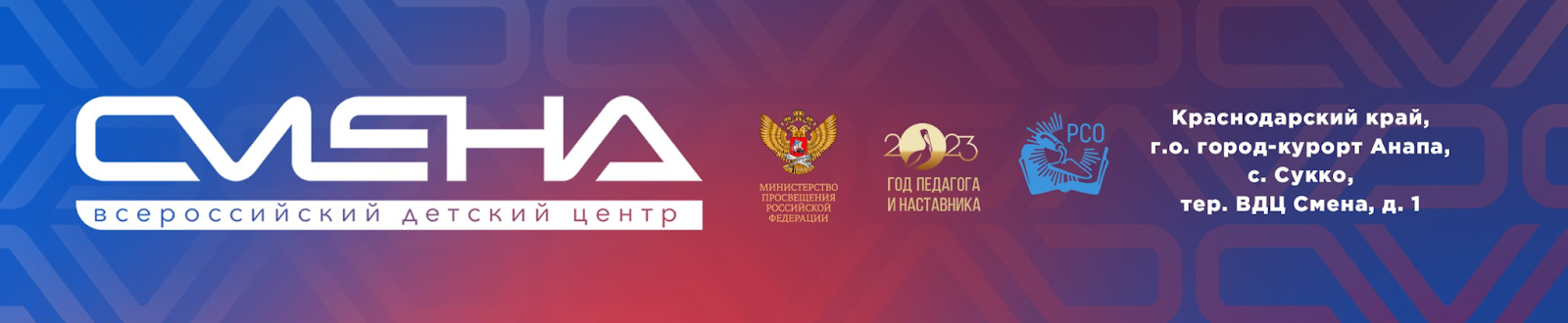 ПРЕСС-РЕЛИЗ05.10.2023В «Смене» определят лучший студенческий педотряд РоссииВ «Смене» стартовал Всероссийский форум студенческих педагогических отрядов. Его участниками стали 100 вожатых и воспитателей учреждений отдыха и оздоровления детей из 23 регионов страны. В финале форума определят победителя конкурса «Лучший студенческий педагогический отряд».С 4 по 6 октября во Всероссийском детском центре «Смена» проходит Х Всероссийский форум студенческих педагогических отрядов. Его участниками стали вожатые и воспитатели из учреждений отдыха и оздоровления детей, детских лагерей и федеральных центров России. В рамках форума стартовал и очный этап XII Всероссийского конкурса профессионального мастерства «Лучший студенческий педагогический отряд» в номинации «Вожатские команды/Отряды загородных организаций отдыха и оздоровления детей, областных и федеральных центров».«Форум проводится в «Смене» не первый год и неизменно способствует развитию сферы образования. Благодаря мастерству, усердию, помощи профессионального сообщества будущие педагоги становятся настоящими наставниками для детей, а развитие студенческих педагогических отрядов – ответом на  требование современности. Мы ежегодно принимаем молодых людей из студотрядов в свой педагогический коллектив. Уверен, в «Смене» вожатые и воспитатели познавательно и с пользой проведут время», – отметил директор ВДЦ «Смена» Игорь Журавлев.Будущие педагоги посетят дискуссионные и образовательные мероприятия, направленные на развитие студенческих педагогических отрядов и повышение уровня подготовки вожатских кадров. Участники познакомятся с программами профориентационной направленности, побывают на творческих и спортивных мероприятиях.«Всероссийский форум студенческих педагогических отрядов – это объединение времен, традиций, стремлений. Участники представляют свои педагогические отряды, учреждения отдыха детей и их оздоровления, свои регионы, а значит, педагогику летнего отдыха всей страны. И мы уверены, что каждый день, наполненный смыслами, которые подарили нам такие педагоги, как К. Д. Ушинский, Н. К. Крупская, А. С. Макаренко, И. П. Иванов, А. Н. Лутошкин, С. А. Шмаков, подарит всем причастным вдохновение на новые педагогические свершения и добрые открытия», – подчеркнула руководитель направления студенческих педагогических отрядов Центрального штаба молодежной общероссийской общественной организации «Российские Студенческие Отряды» Елена Писарева.Всероссийский форум студенческих педагогических отрядов направлен на совершенствование системы подготовки квалифицированных кадров в составе студенческих педагогических отрядов. Программа форума посвящена Году педагога и наставника в России и призвана популяризировать данные профессии в сфере детского отдыха и оздоровления.«В детстве я часто отдыхала в лагерях и очень хотела оказаться на месте вожатых, поэтому, когда подвернулась такая возможность, сразу присоединилась к «Российским Студенческим Отрядам». Очень ответственно представлять Бурятию в конкурсе «Лучший студенческий педагогический отряд», потому что республиканская команда впервые участвует. Рассчитываем на победу, конечно. Спасибо «Смене» за гостеприимство, уют и красивую территорию», – сказала участница форума Олеся Цырендоржиева из Улан-Удэ.Итоги очного этапа XII Всероссийского конкурса профессионального мастерства «Лучший студенческий педагогический отряд» в номинации «Вожатские команды/Отряды загородных организаций отдыха и оздоровления детей, областных и федеральных центров» подведут 5 октября. В этот день одна из пяти команд станет победителем. За это звание поборются представители Алтайского и Пермского краев, Ярославской области, республик Бурятия и Удмуртия.СправочноВсероссийский форум студенческих педагогических отрядов проводится с целью повышения качества организации отдыха детей и их оздоровления в Российской Федерации.Организаторами форума являются Министерство просвещения Российской Федерации, Всероссийский детский центр «Смена». Соорганизатор – молодежная общероссийская общественная организация «Российские Студенческие Отряды».ФГБОУ ВДЦ «Смена» – круглогодичный детский центр, расположенный в с. Сукко Анапского района Краснодарского края. Он включает в себя пять детских образовательных лагерей («Лидер», «Профи», «Арт», «Профессиум», «Наставник»), на базе которых реализуется более 80 образовательных программ. В течение года в Центре проходит 16 смен, их участниками становятся свыше 16 000 ребят из всех регионов России. Профориентация, развитие soft skills, «умный отдых» детей, формирование успешной жизненной навигации – основные направления работы «Смены». С 2017 года здесь действует единственный в стране Всероссийский учебно-тренировочный центр профессионального мастерства и популяризации рабочих профессий, созданный по поручению президента РФ. Учредителями ВДЦ «Смена» являются правительство РФ, Министерство просвещения РФ. Дополнительную информацию можно получить в пресс-службе ВДЦ «Смена»: +7 (86133) 93-520 (доб. 246), press@smena.org. Официальный сайт: смена.дети.